Markt Bohrau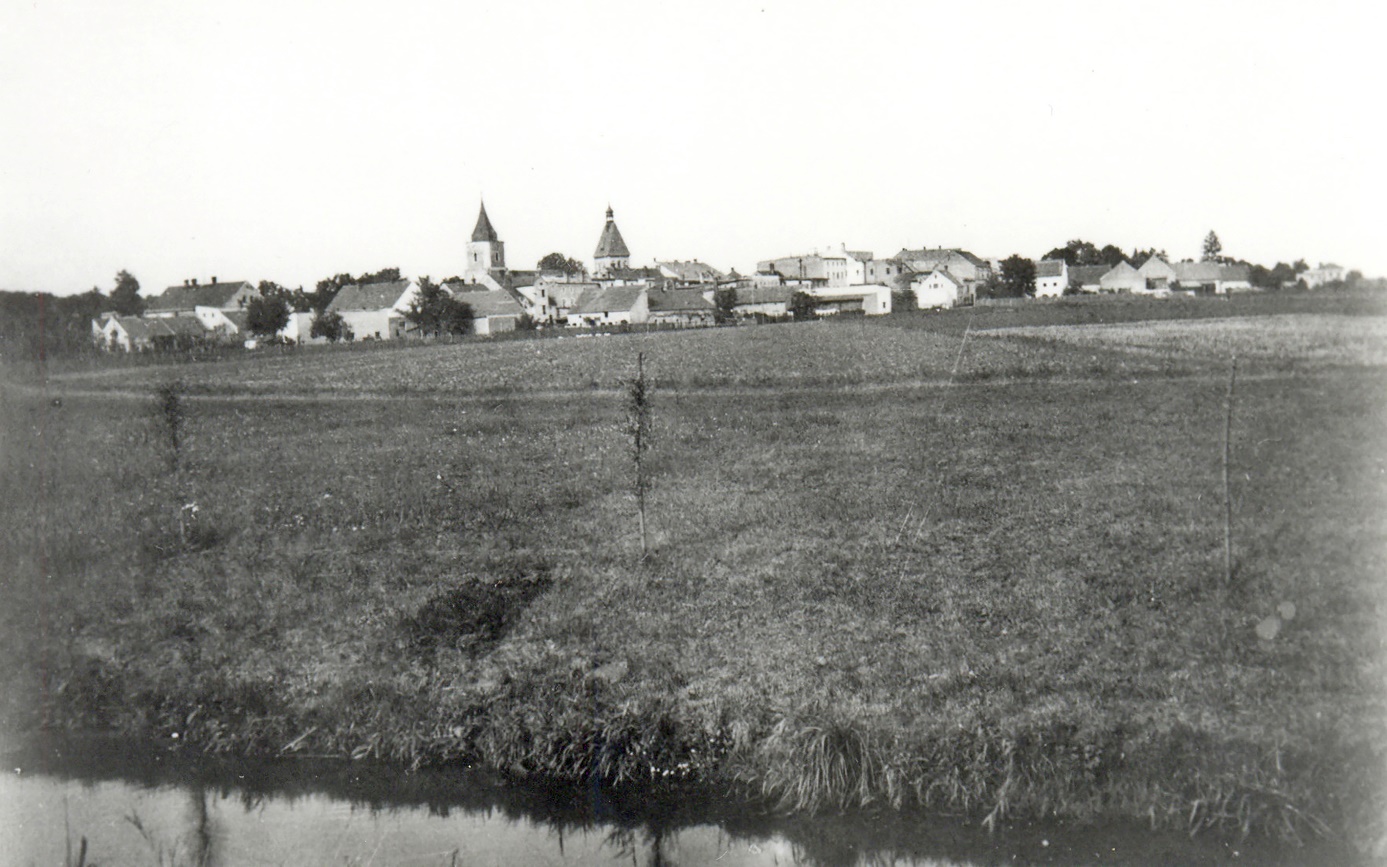 Panorama von Markt Bohrau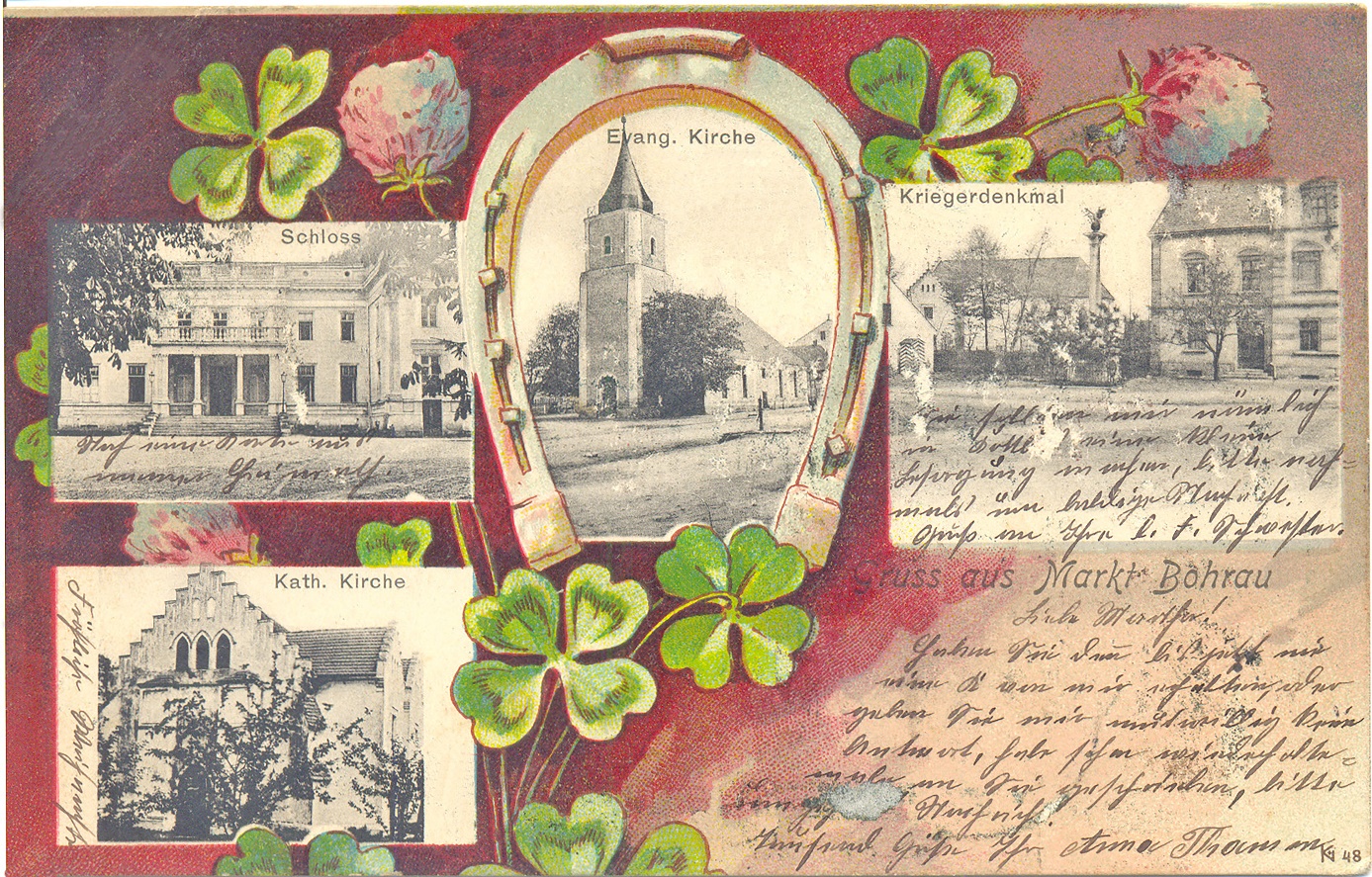 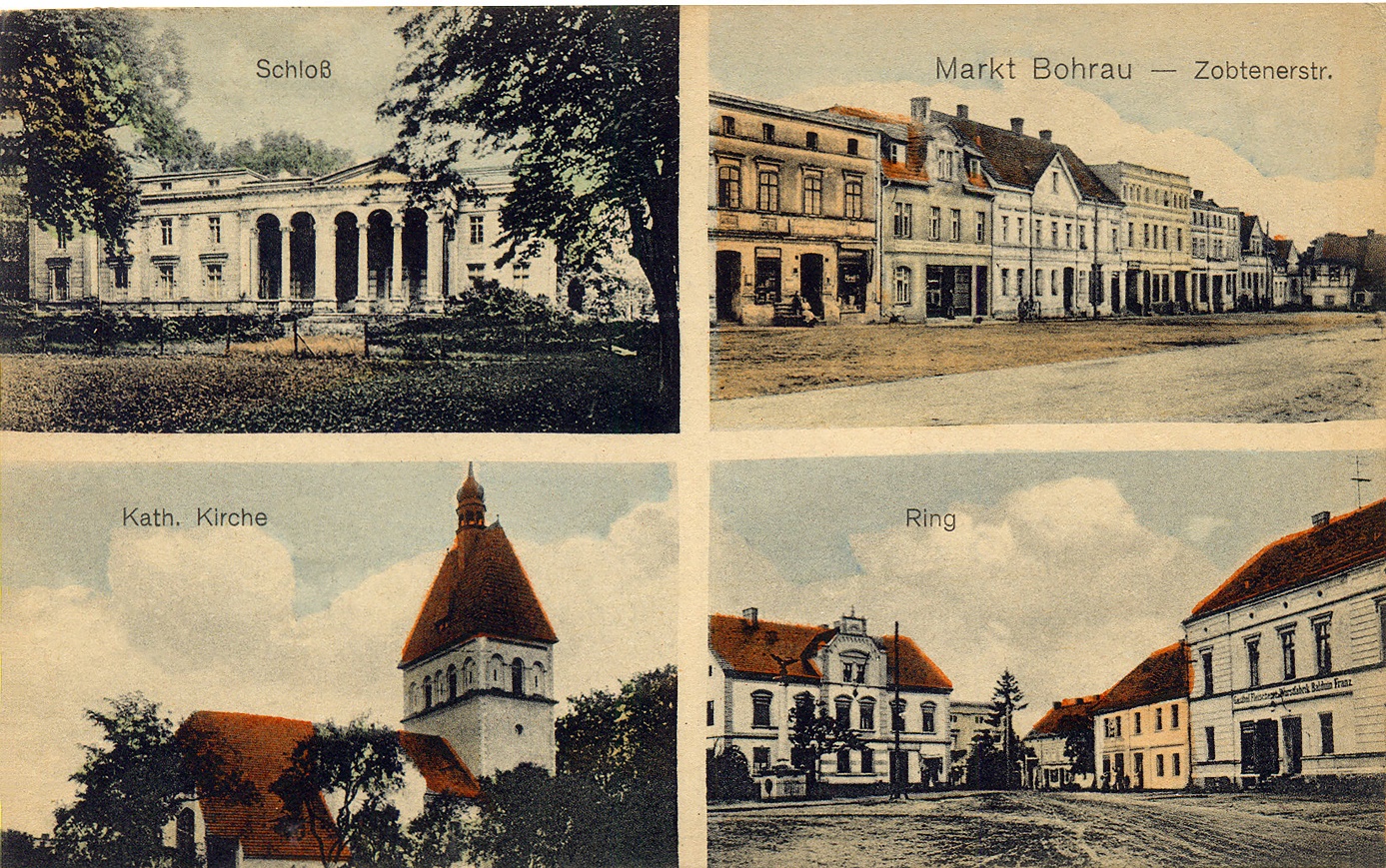 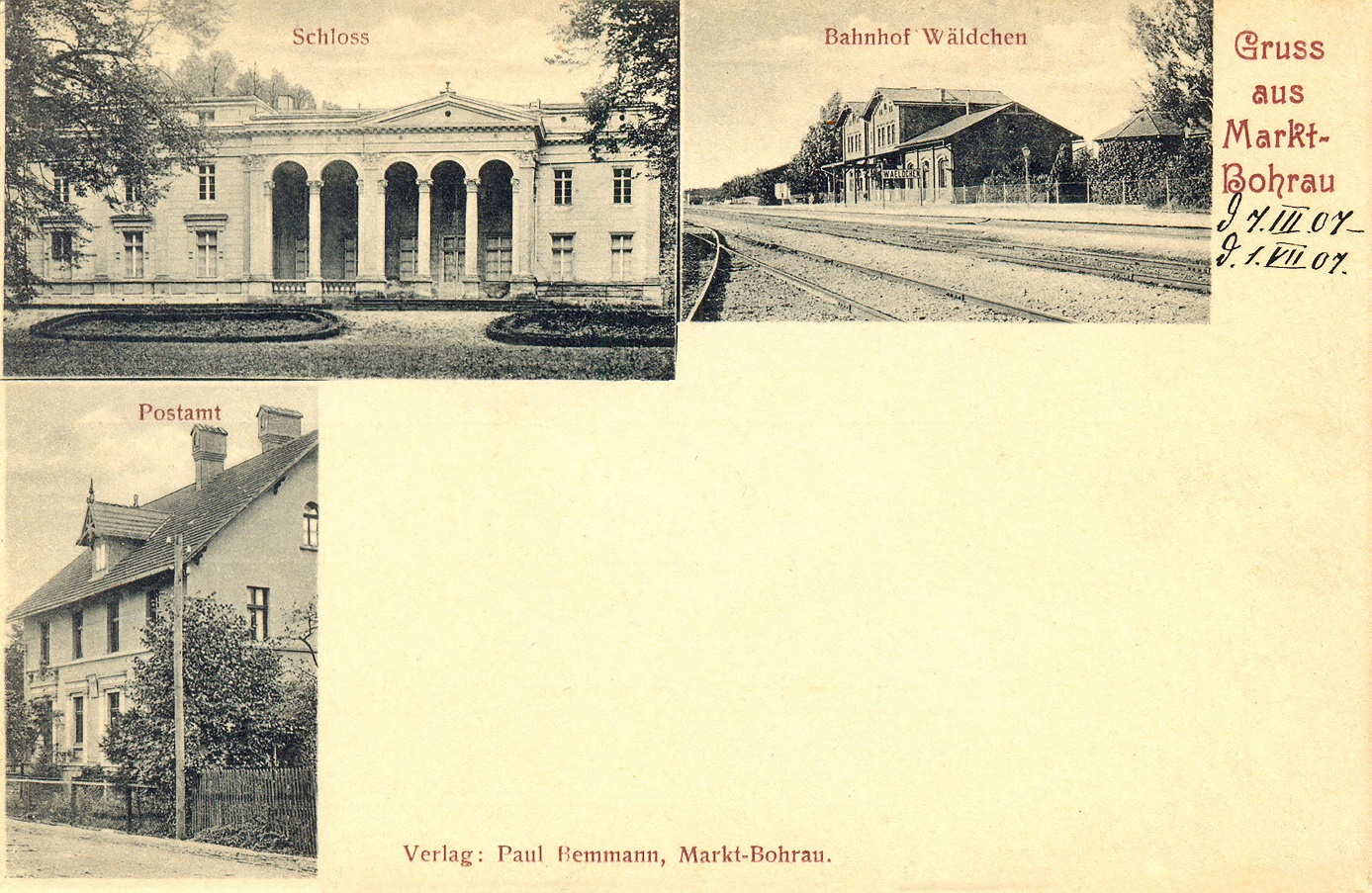 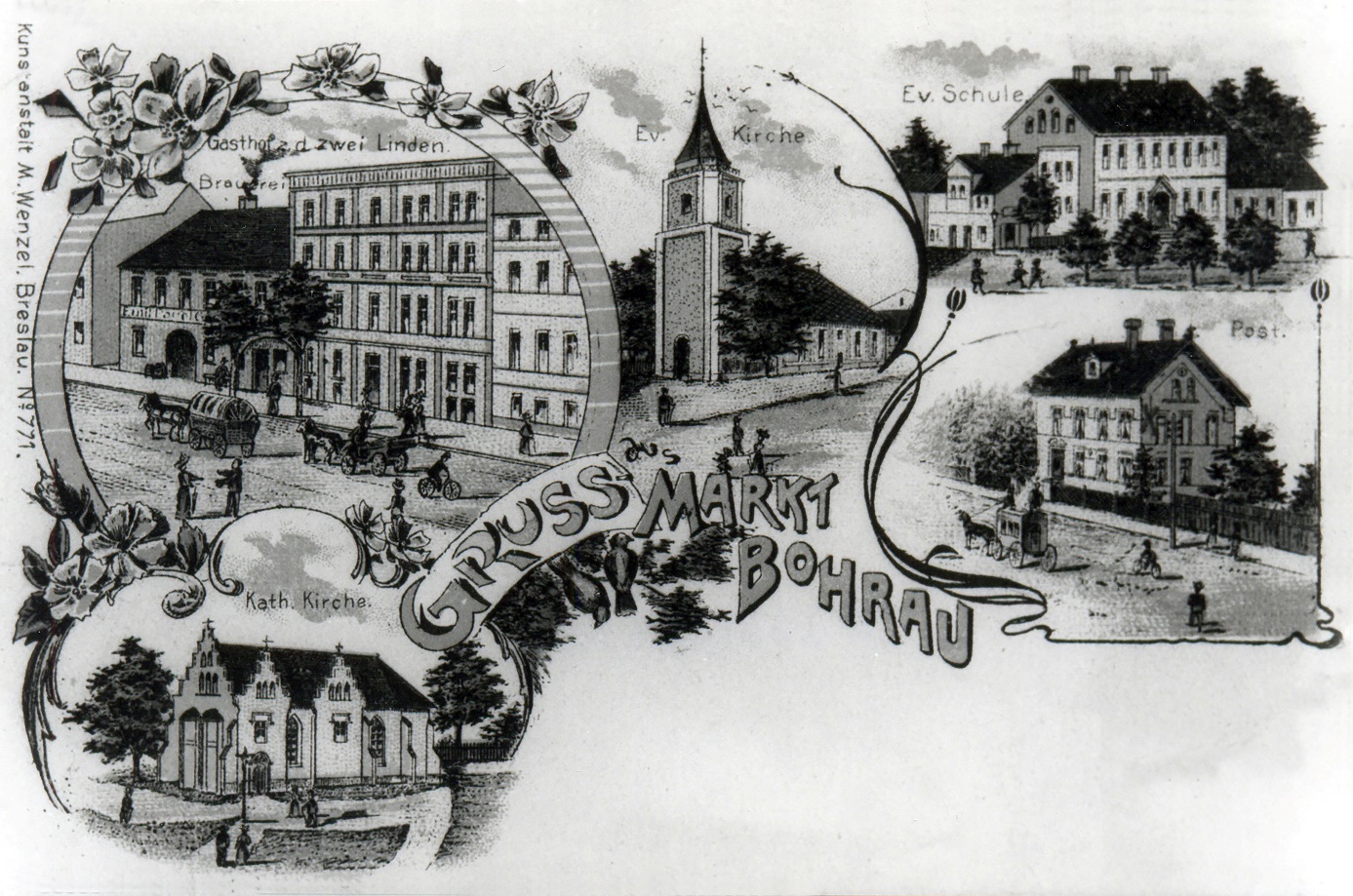 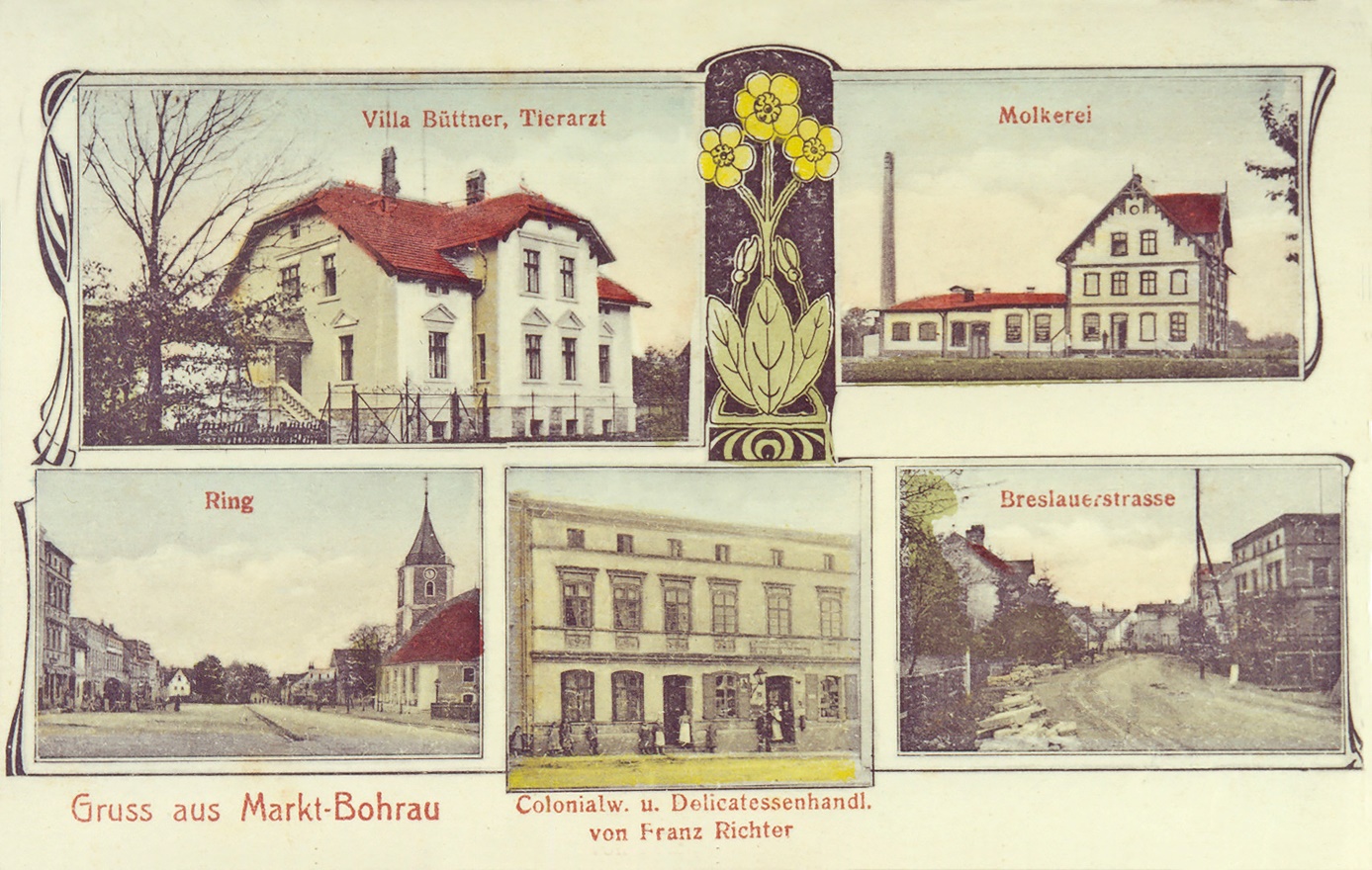 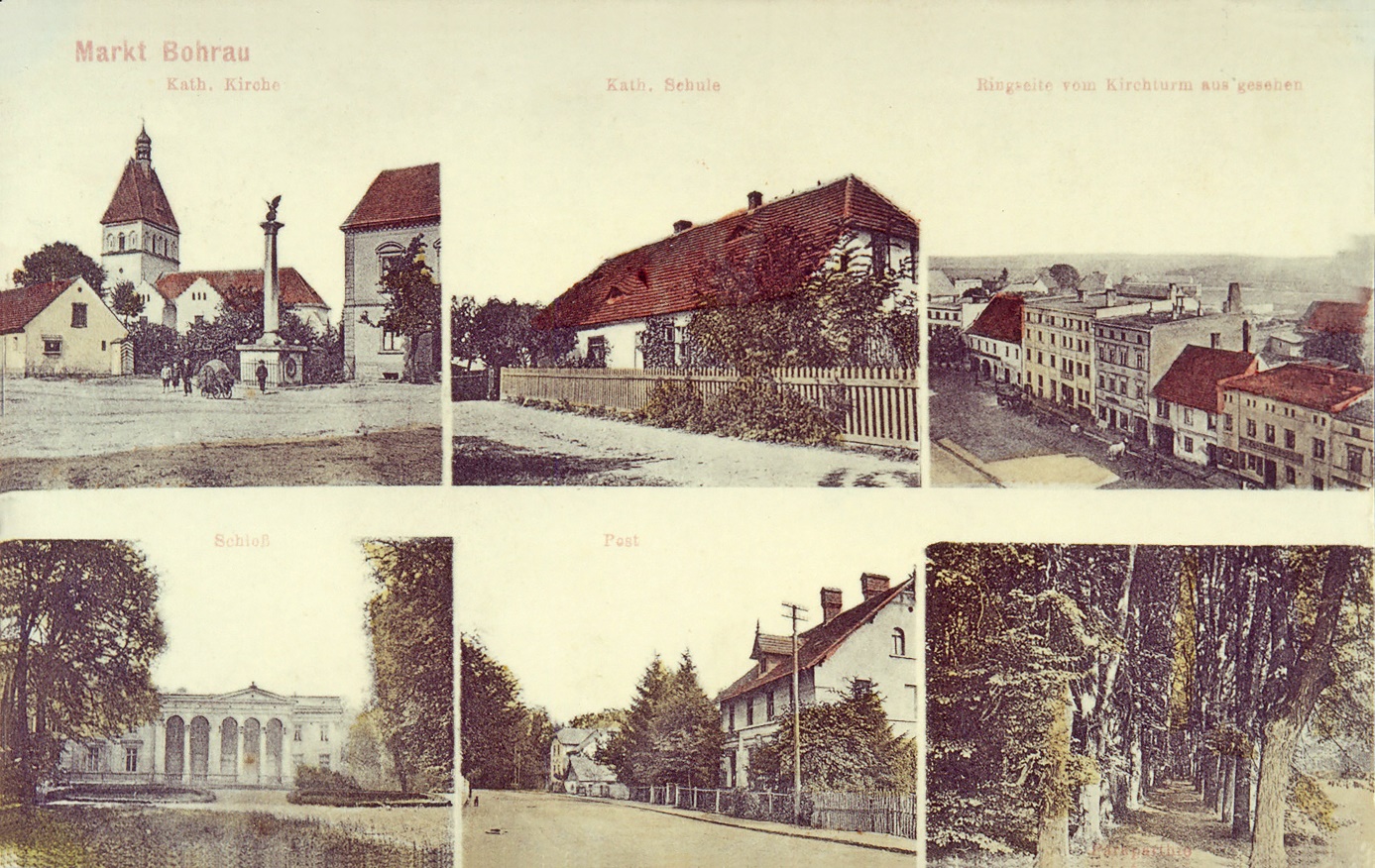 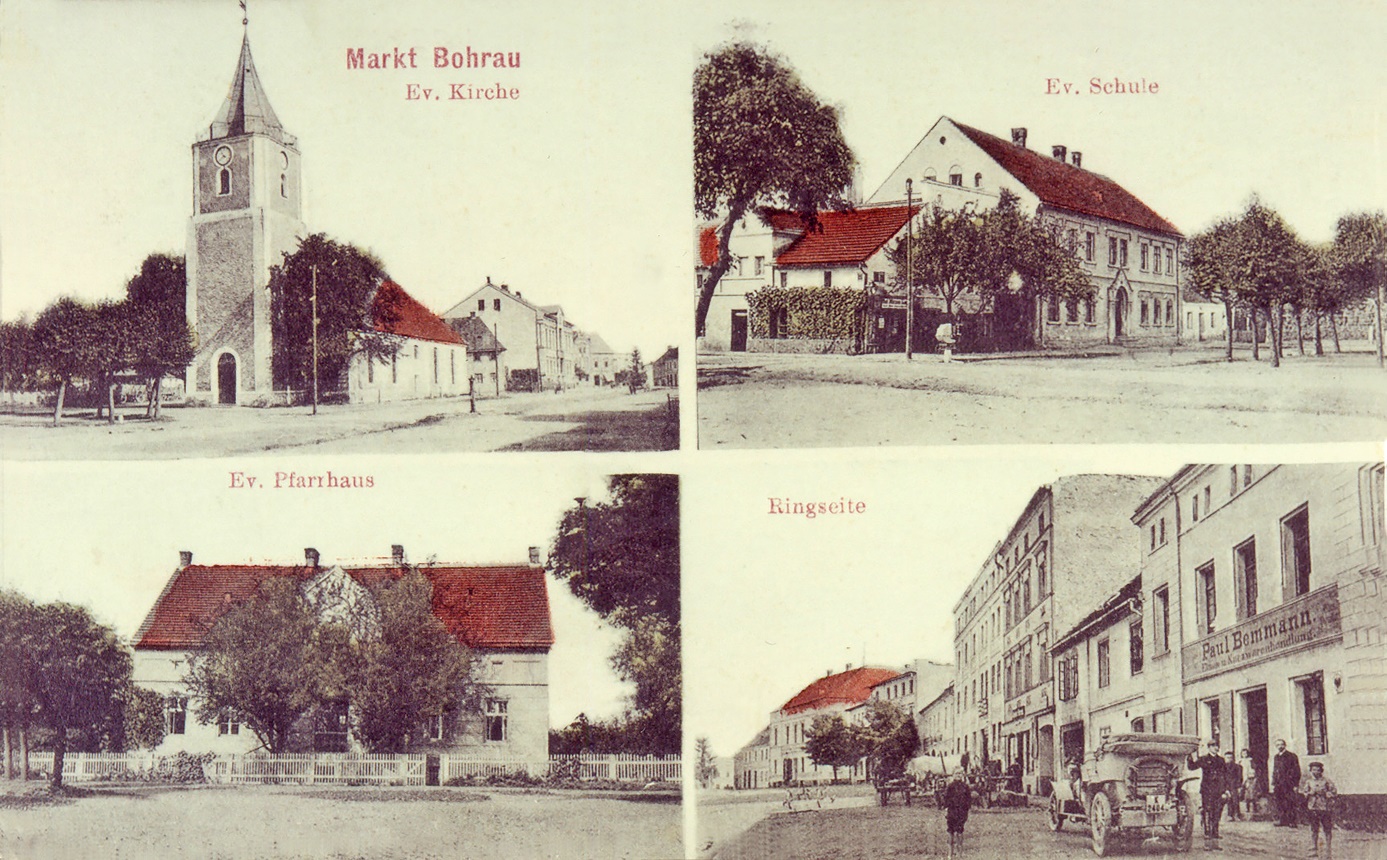 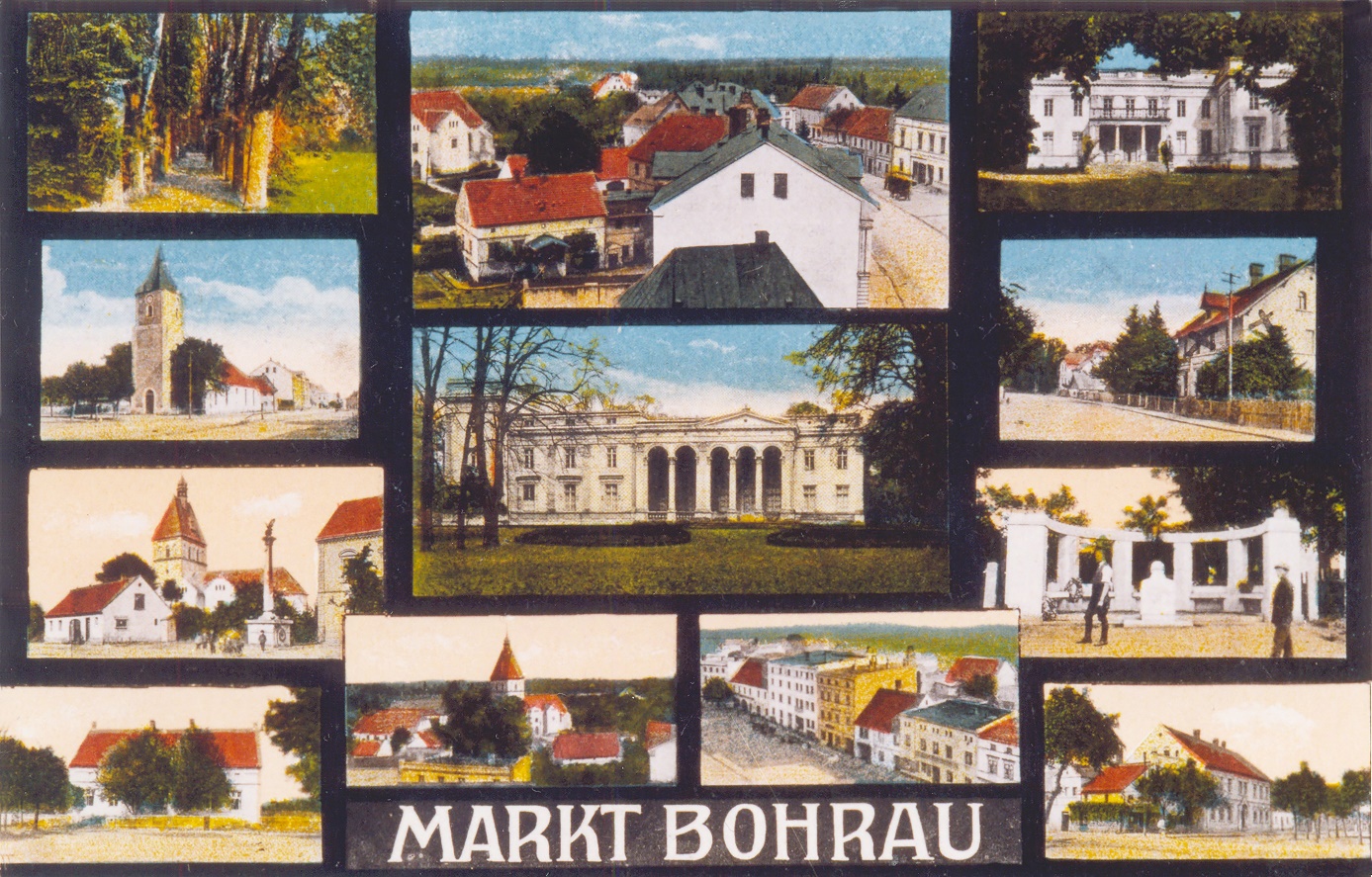 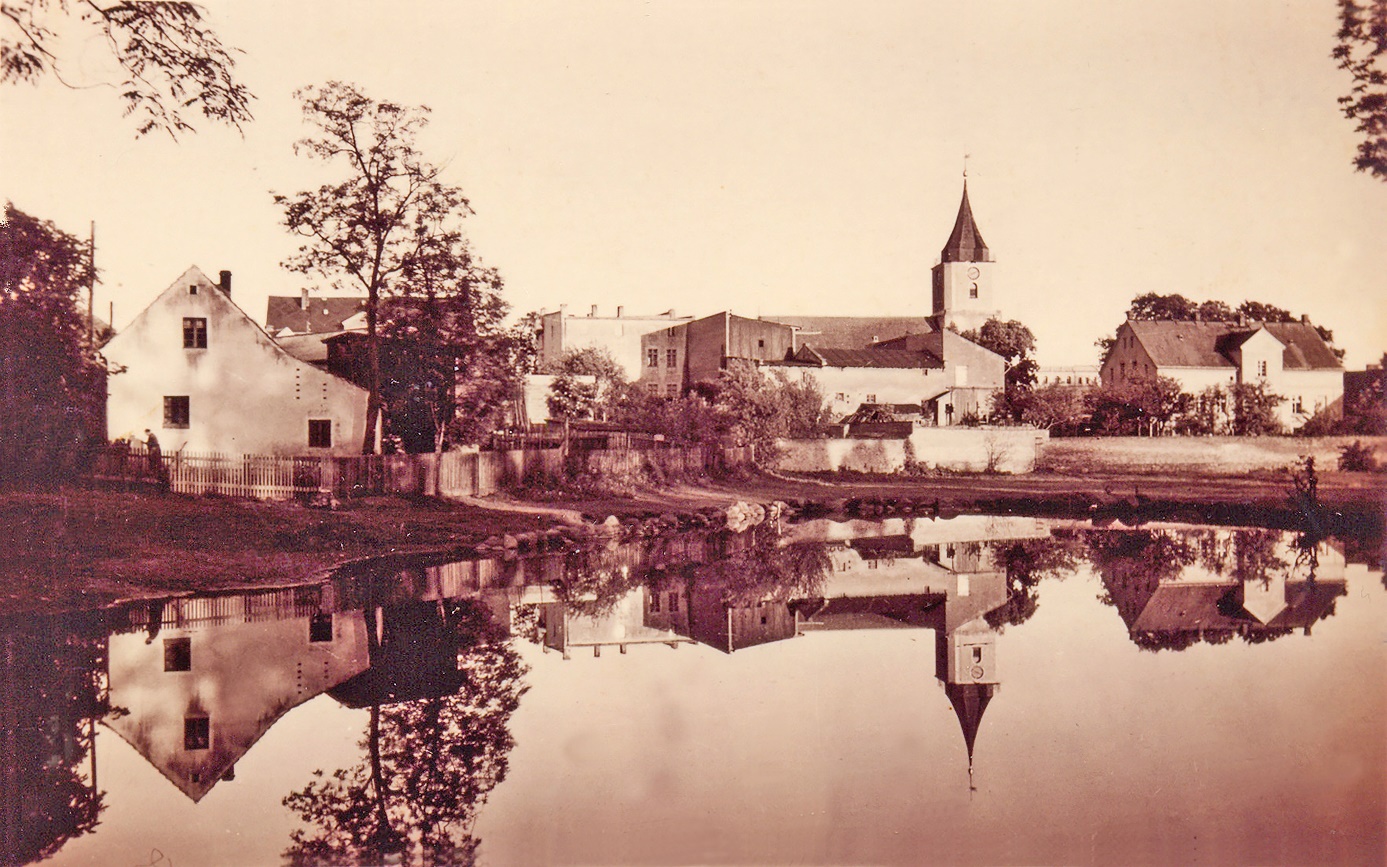 Blick von der Hirtenlusche auf die ev. Kirche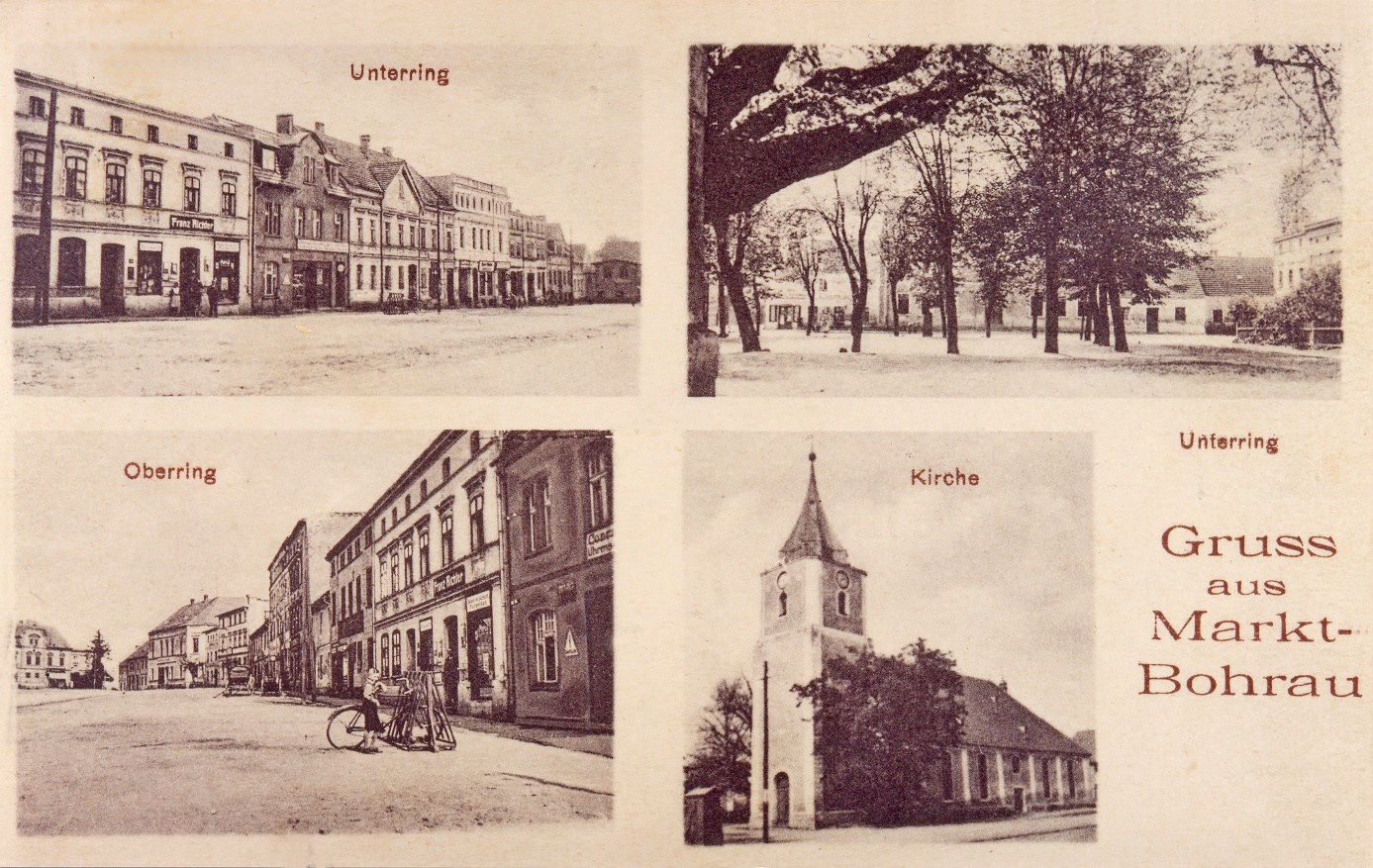 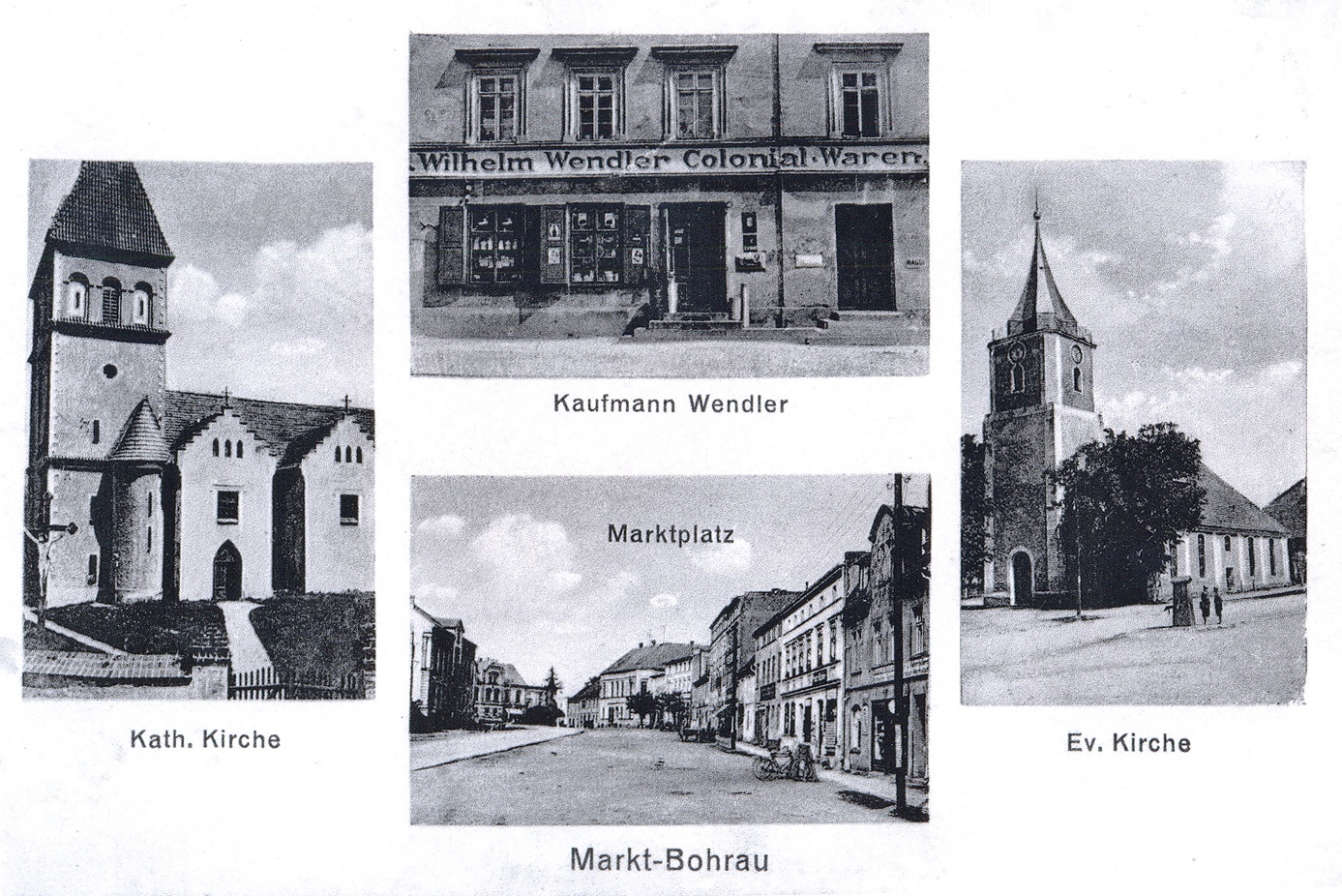 Markt mit Ev. Kirche: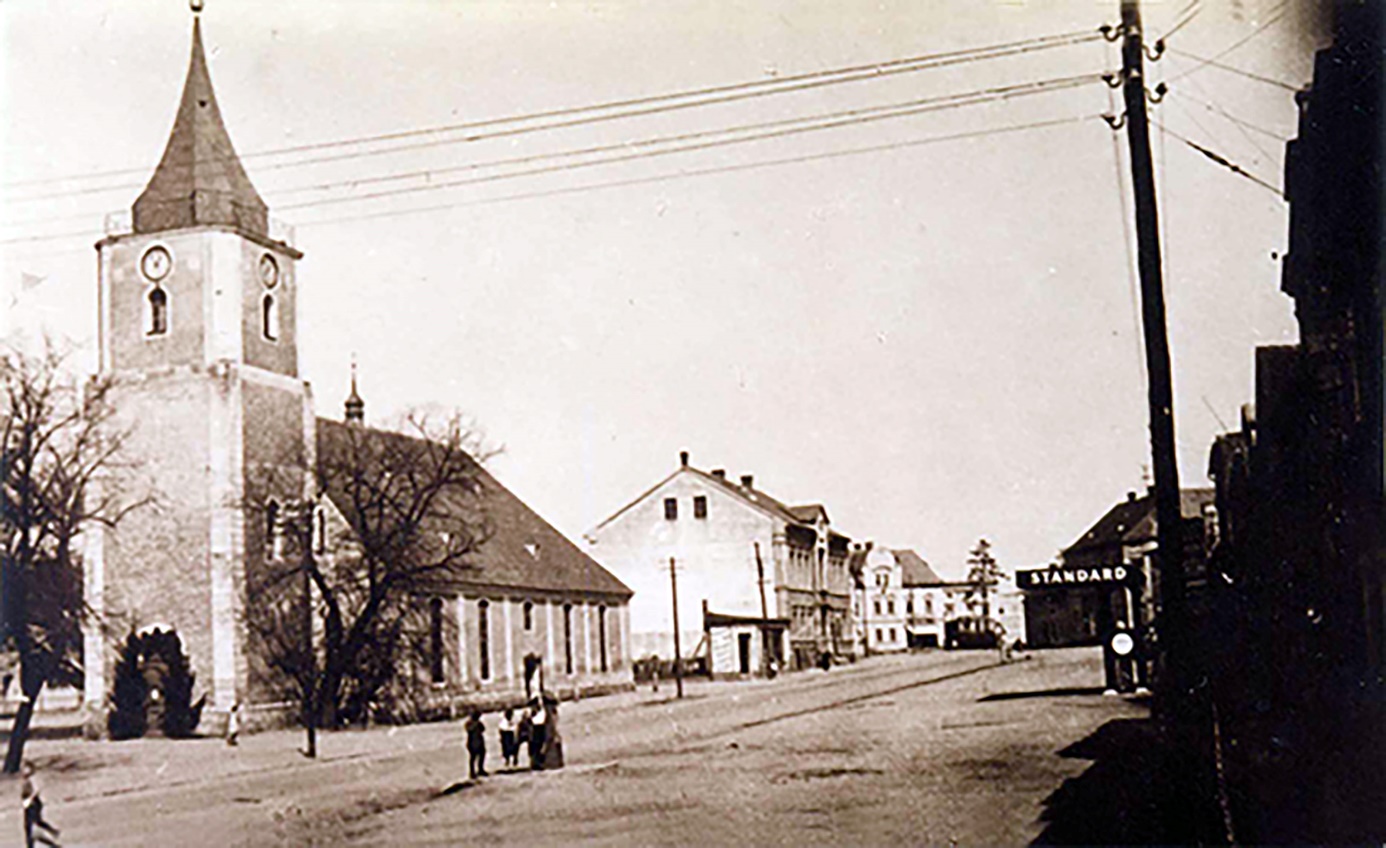 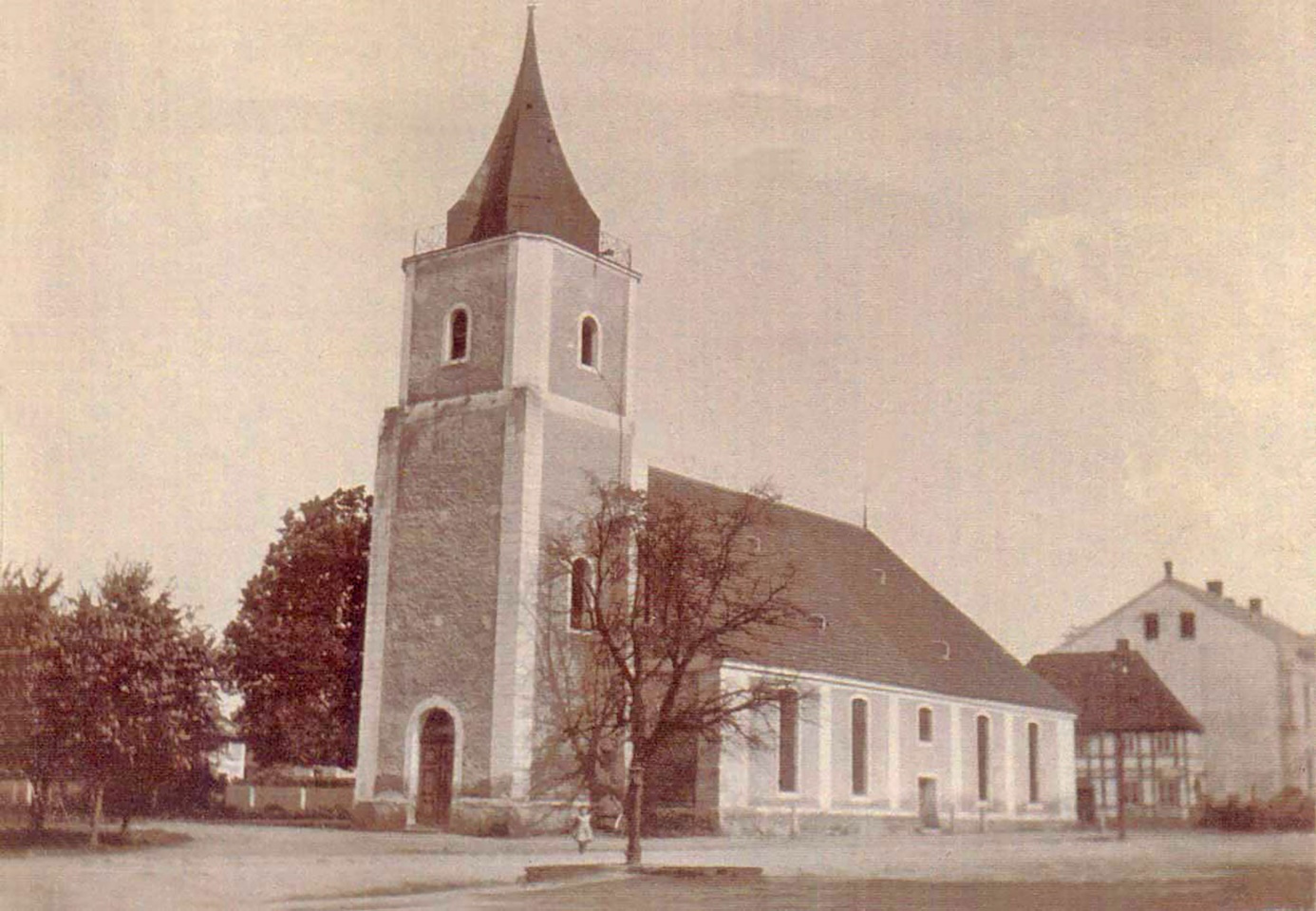 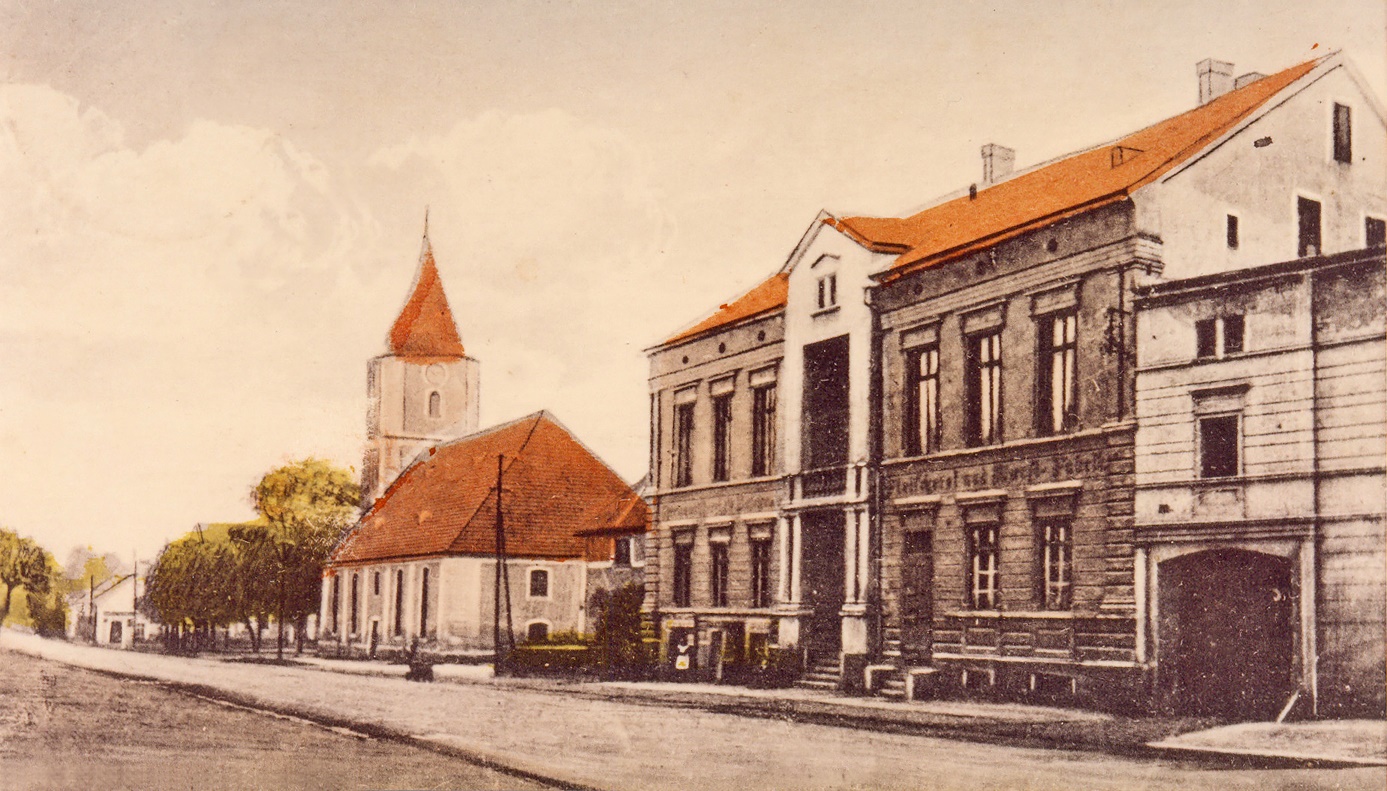 